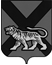 ТЕРРИТОРИАЛЬНАЯ ИЗБИРАТЕЛЬНАЯ КОМИССИЯ ГОРОДА  ДАЛЬНЕГОРСКАР Е Ш Е Н И Е08 августа  2017 г.                         г. Дальнегорск                                 № 318/53Об освобождении члена участковой избирательнойкомиссии избирательного участка № 1014Ивановой О.Ю. от обязанностей члена комиссии с правом решающего голосадо истечения срока полномочий	Рассмотрев поступившее в письменной форме заявление члена   участковой избирательной комиссии № 1014  Ивановой Ольги Юрьевны о сложении своих полномочий  члена участковой избирательной комиссии с правом решающего голоса до истечения срока полномочий, в соответствии с пунктом 6 статьи 29 Федерального Закона «Об основных гарантиях избирательных прав и права на участие в референдуме граждан Российской Федерации», частью 6 статьи 32 Избирательного кодекса Приморского края территориальная избирательная комиссия города ДальнегорскаРЕШИЛА:Освободить Иванову Ольгу Юрьевну от обязанностей  члена участковой избирательной комиссии избирательного участка № 1014 с правом решающего голоса до истечения срока полномочий.Направить настоящее решение в участковую избирательную комиссию избирательного участка № 1014 для сведения.Председатель комиссии                                                                        С.Н.Зарецкая Секретарь комиссии                                                                      О. Д. Деремешко